                                                                                                           Сертифицирана по ISO 9001: 2015        2300  Перник  ,  пл. ”Св. Иван Рилски ” 1А ; тел: 076 / 602 933; факс: 076 / 603 890Образец №1ОПИС НА ПРЕДСТАВЕНИТЕ ДОКУМЕНТИ, КОИТО СЪДЪРЖА ОФЕРТАТА НА УЧАСТНИКА …………………………. за възлагане на обществена поръчка с предмет: „Изготвяне оценка на съответствието на инвестиционните проекти, упражняване на строителен надзор на обект: Инженеринг за дъждовна канализация на ул."Софийско шосе", гр. Перник“.Дата.................				ПОДПИС И ПЕЧАТ:................................                                                                                                              (Име и длъжност)№Наименование на документаНомерация на страници /от … до/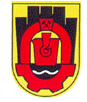 